Guía de autoaprendizaje  Inglés  1° Básico NAME:_...................................................................................................................... 1°Básico…………..I.- Listen and draw. II.-   Listen and color. III.- Listen and draw the correct parts of the face. 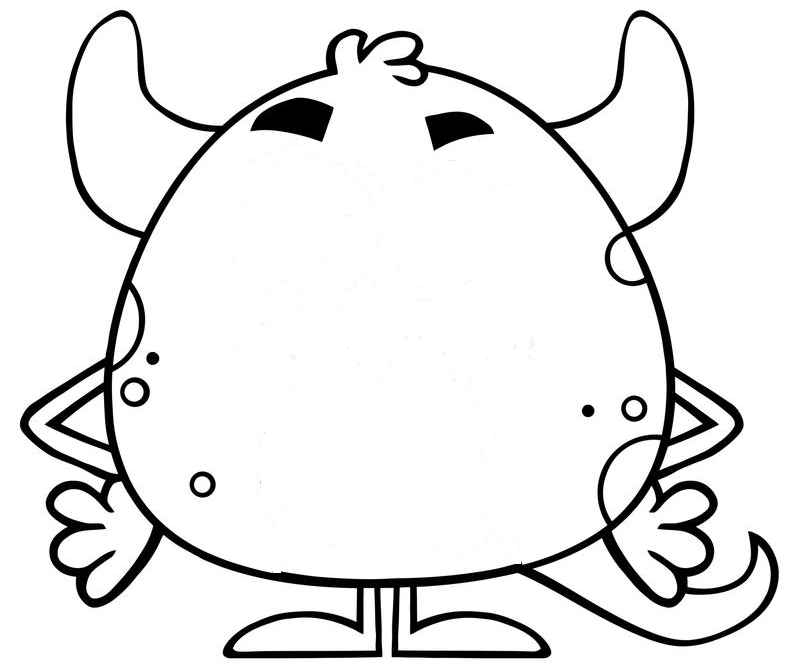 Five yellow  pencilsTwo blue sharpeners 